SHRI RAM COLLEGE OF COMMERCE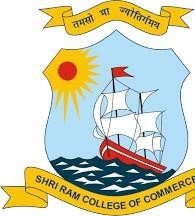 (University of Delhi)SRCC/AD-158/2022	07.10. 2022Call for research papers for ‘Strides-A Students’ Journal of SRCC’Strides-A Students’ Journal of the Shri Ram College of Commerce is a double-blind reviewed bi- annual journal launched exclusively to encourage students to pursue research and publish academic research papers. The journal provides an opportunity to the students and faculty of SRCC to focus on research. Research papers are invited from the students of SRCC pursuing B.Com. (Hons.) and B.A. Economics (Hons.) for publication in the upcoming issue of the Strides. The research papers should be based on the contemporary topics and issues in the area of commerce, economics, management, governance policies etc. Students shall prepare their research papers under the guidance of SRCC faculty. Student may approach any of the SRCC faculty members having expertise in the concerned area of mentoring. The mentors shall guide the students in writing quality research papers. Complete papers must be submitted by 31st  October,    2022.Important Instruction:Students are required to confirm the name of their respective mentors along with the topic of their research papers latest by 21st October, 2022. For this the students can email the duly signed scanned copy of the registration and declaration forms appended below to the Editor of the strides at strides@srcc.du.ac.in with a cc to mentor. Mentor can give his/her approval through a reply mail in lieu of signature on the form.Soft copy of the manuscript in PDF and word along with the cover page and declaration in the format attached below should be sent through email to the Editor (strides@srcc.du.ac.in) of with a cc to the Principal (principaloffice@srcc.du.ac.in) and the mentor.To maintain confidentiality for blind review students are instructed not to write their or their mentor’s name anywhere in the research paper.Names of the students and their mentors can be mentioned on the cover page only.For further details you may visit website of the College (www.srcc.edu). For any query also you may write to the Editor of the Strides (strides@srcc.du.ac.in).Prof. A J C BoseEditor, Strides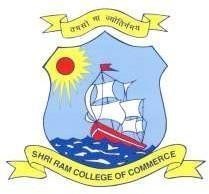 REGISTRATION FORMForSTRIDES – A STUDENTS’ JOURNAL OF SHRI RAM COLLEGE OF COMMERCEI would like to inform you that I am interested in contributing a research paper under the mentorship of	from the Department of 	 The topic of my prospective research paper is 		I know that COPE shall be the apex authority to take all decisions related to publication of research papers in Strides. The decision of COPE shall be final and binding. Mere registration does not mean that my research paper will be published. I assure, I will positively submit my research paper by 31st October, 2022.SignatureName of Student:Class, Section & Semester: Email Address:Phone No.:Date:Place:SignatureName of Mentor:Email Address:Phone No.:Date:Place:STRIDES – A STUDENTS’ JOURNAL OF SHRI RAM COLLEGE OF COMMERCE (ISSN: 2581- 4931)TITLE OF RESEARCH PAPERSubmitted by:Name of Student:Course:Semester:College Roll No.:Email Id:Phone No.:Under the Mentorship of:Name of Mentor:Designation: Assistant Professor/Associate Professor DepartmentEmail IdDate:DECLARATIONI declare that I am submitting an original research paper titled “	” for first publication in ‘Strides – A Students Journal of Shri Ram College of Commerce’.It is not being considered for publication elsewhere and has not already been published and/or presented elsewhere.SignatureName of Student:Course:Semester:College Roll No.:Email Id:Phone No.:Date:Place:SignatureNAME OF MENTOR:Designation: Assistant Professor/Associate Professor DepartmentEmail IdDate:Place: